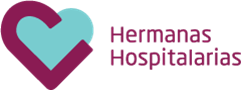 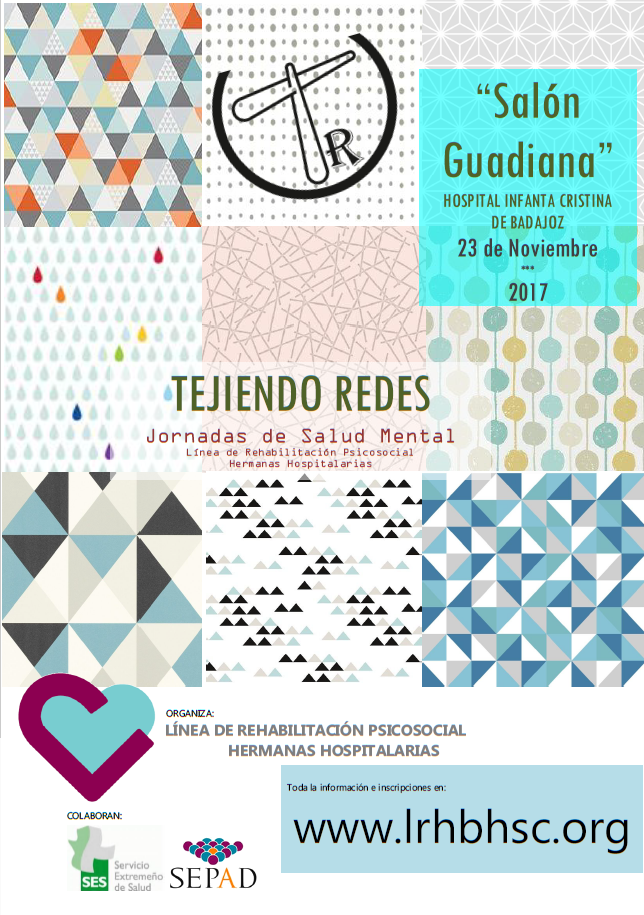 Nombre: _______________________________________________________________	Apellidos: ______________________________________________________________	Centro de trabajo: _____________________________________________________	Localidad: ______________________________________________________________Provincia: ______________________________________________________________	Teléfono: ______________________________________________________________E-mail: _________________________________________________________________	Profesión: ______________________________________________________________            Cargo:__________________________________________________________________Las inscripciones pueden hacerse  cumplimentando este boletín y remitiéndose a través de:Vía mail en:    jornadasbadajoz.sanmiguel@hospitalarias.es  o FAX: 924 232 654Inscripción gratuita previa confirmaciónFecha limite recepción de inscripciones 20 de Noviembre de 2017.Para más información: 924 231 645 CRR BADAJOZ (Administración)De conformidad con lo dispuesto en la Ley Orgánica 15/1999 de Protección de Datos de Carácter Personal, la CLINICA SAN MIGUEL-LRHB HERMANAS HOSPITALARIAS, domiciliada en la calle Arturo Soria, 204-28043 de Madrid, le informa que los datos personales que nos ha proporcionado así como aquellos otros que facilite en un futuro, formarán parte de un fichero de datos de carácter personal, responsabilidad de LA CLINICA SAN MIGUEL-LRHB.